PUBLIC AND ACTIVE TRANSPORT COMMITTEE REPORT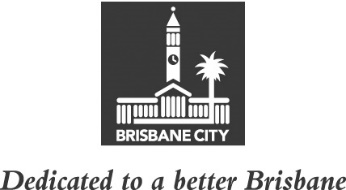 MEETING HELD ON TUESDAY 8 JUNE 2021TO BE PRESENTED TO COUNCIL ON TUESDAY 15 JUNE 2021TABLE OF CONTENTSATTENDANCE:Councillor Ryan Murphy (Chair) and Councillors Greg Adermann, Jared Cassidy, Steven Huang and Jonathan Sri.LEAVE OF ABSENCE:Councillor Angela Owen.A	COMMITTEE PRESENTATION – INDOOROOPILLY RIVERWALK1.	The Program Director, Civil and Transport, City Projects Office, Brisbane Infrastructure, attended the meeting to provide an update on the Indooroopilly Riverwalk (the Riverwalk). He provided the information below.2.	The Indooroopilly Riverwalk project (the project) is a critical part of the future active transport corridor between the Western Freeway Bikeway and the University of Queensland (UQ). UQ is Brisbane’s second largest trip generator with a population of over 38,000 students. 3.	Project objectives include:-	providing a high-quality active transport connection between Twigg Street and the Jack Pesch Bridge-	improving pedestrian and cyclist safety, and promoting active transport connectivity-	improving linkages to local destinations including schools and public transport.4. 	The Riverwalk comprises 790 metres of riverwalk structure and connecting paths. It provides cyclist and pedestrian connections to Foxton Street, Twigg Street, Witton Barracks and the Jack Pesch Bridge. The project includes a dedicated pedestrian connection to Riverview Terrace, and safety upgrades to the intersection of Foxton and Radnor Streets.5.	The project will improve safety and user experience through:	-	improved facilities for cyclists and pedestrians	-	separation of motorists, cyclists and pedestrians-	upgrading the intersection of Foxton and Radnor Streets to include a pedestrian crossing.6. 	The Riverwalk will encourage active transport for commuters, recreational users, visitors and residents. 7. 	Three viewing platforms along the structure provide panoramic views to the Brisbane River and the iconic Walter Taylor Bridge. Lighting has been installed along the length of the Riverwalk.8. 	The majority of construction works for the Riverwalk were undertaken from a river barge and a temporary jetty. During construction, 84 piles were bored, 184 pre-cast concrete beams were required, 5,960 square metres of concrete were poured, and 790 tonnes of steel reinforcement were used. Traffic management was implemented to safely direct motorists and cyclists during construction and included detours, reductions in speed limits and temporary access changes.9. 	The Program Director showed a number of pictures of works during construction including pier falsework and a concrete pumping line; installation of the first beam; a pile liner being driven in and construction progress as at mid-March 2021.10. 	The Riverwalk has been delivered under-budget and opened six months ahead of schedule. The project has stimulated the local economy through the generation of 60 local jobs, with all construction inputs sourced from South East Queensland. 11.	The opening of the Riverwalk on 6 June 2021 was attended by approximately 1,000 people and received overwhelmingly positive feedback from local residents and the wider community.12.	Following a number of questions from the Committee, the Chair thanked Program Director for his informative presentation.13.	RECOMMENDATION:	THAT COUNCIL NOTE THE INFORMATION CONTAINED IN THE ABOVE REPORT.End.ClauseTitlePage NoACOMMITTEE PRESENTATION – INDOOROOPILLY RIVERWALK1